JohnnyTarr Dread Pyrate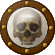 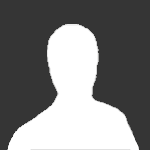 Member1,082 postsLocation:Kohler, WI Interests:Sailboats, sailing, Geocaching, beer and wine making, cartography, weapon fighting, fiddle. (IP: 24.209.147.159) · Posted December 23, 2008 · Report post What is the difference between a corset and a bodice? Also for you women out their which would you rather wear?Quote EditMary Diamond It's My Fault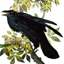 Moderator1,050 postsGender:Female Location:Illinois Interests:Things I Love: Horticulture, Travel, Volleyball, Reading, Sewing, Costuming, Halloween, esp. props!, Halo, Halo2, Halo3, ODST, and, of course, Pyracy. (IP: 24.13.221.117) · · Posted December 23, 2008 · Report post The difference is really more of an evolution of the shape-supporting form. Originally starting with the modestly supportive bodice, in time and with additional stiffening they became stays (GAoP), which later become a corset in the Victorian era. Some further reference can be had here http://www.marariley.net/stays/staystimeline.htm.I have worn both stays and corsets ~ I have always found them to be comfortable, but, keep in mind, I take especial care in the fitting process. I prefer a more rigid frame, and do not care as much for bodice style, half boned, or corded stays. However, keep in mind they are movement restrictive.Quote EditOptions   JohnnyTarr Dread PyrateMember1,082 postsLocation:Kohler, WI Interests:Sailboats, sailing, Geocaching, beer and wine making, cartography, weapon fighting, fiddle. (IP: 24.209.147.159) · · Posted December 24, 2008 · Report post Thx Mary. So they are are basically the same thing just different time periods.Quote EditOptions   Capn Bob Pyrate Captain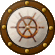 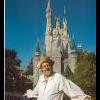 Member559 postsLocation:Akron OH...which is not where I want to be... Interests:Piracy, fishing, piracy, obsidian, gold, piracy, flintknapping (am I the world's first "Caveman Pirate"?), gold, piracy, gold obsidian...and a good slab of bbq ribs. (IP: 69.81.133.208) · · Posted December 24, 2008 · Report post Ummm...I don't know what the difference between the two are, but if some nubile wench were to model some for me, so I could get a good hands-on feel for the subject, I could probably tell you...after a bit, and a few days rest...Quote EditOptions   Capt. Sterling Sticky Fingers Sterling Needs a New Hat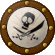 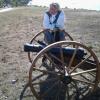 Member10,302 postsGender:Pyrate Hunter Location:here Interests:Killing pirates, haven't met one yet worth keeping alive.... (IP: 71.53.214.229) · · Posted December 24, 2008 · Report post Hmmmm generally speaking, corsets are a supportive undergarment, which occasionally, depending on the time frame, may be worn so they are seen, basically in the GAoP, you shouldn't see them much on common/proper ladies.... a bodice on the other hand is the upper part of a lady's garment... it can be the top of a gown, a separate jacket like object etc... but is the bit that goes around the body.... bodice can also mean Bodies which is an old term for corest or stays...Quote EditOptions   Capt. Sterling Sticky Fingers Sterling Needs a New HatMember10,302 postsGender:Pyrate Hunter Location:here Interests:Killing pirates, haven't met one yet worth keeping alive.... (IP: 71.53.214.229) · · Posted December 24, 2008 (edited) · Report post   Capt. Sterling said: basically in the GAoP, you shouldn't see them much on common/proper ladies....Let me clarify this... in the GAoP they should be worn, but you don't usually see them without some sort of garment over themEdited December 24, 2008 by Capt. Sterling Quote EditOptions   Dutchman Has anyone seen my cousin?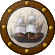 Admin1,773 postsGender:Male Location:tidewater virginia (IP: 75.75.123.39) · · Posted December 24, 2008 · Report post oh nonono sterling- well there ya have it!Quote EditOptions   Capt. Sterling Sticky Fingers Sterling Needs a New HatMember10,302 postsGender:Pyrate Hunter Location:here Interests:Killing pirates, haven't met one yet worth keeping alive.... (IP: 71.53.214.229) · · Posted December 24, 2008 · Report post no what?Quote EditOptions   MadL Dread Pyrate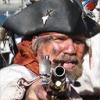 Member1,283 postsGender:Male Location:Where ever I need ta be Interests:I like pirates, ye got a problem with that?

Blame me mu'm, she the one who decked me room out like a captain's cabin an' that be what I grew'd up in. Also me pa fer he built boats when I was but a wee lad. Later they ran off an' joined the carnivals, so I learn ta be a scalawag from the best. 

I like weapons, some that go BOOM, and always sharp shiny ones.

I work with computers, currently contracted to hire by Xerox, their engineers [I]Need[/I] all the help they can get, this is fer sure! But I also have taught the Microsoft Certification course for a private contact school, an' spent 4 years working third level support at Earthlink before that scalawag Sky jumped ship an' let it go down.

They call me Mad L cuz, well, cuz many think I be mad, mad as a hatter they say but that only because they never jumped from a perfectly good airplane....over a thousand times. They also call me Mad L cuz I don't much like dogs n' cats, but I like things with scales and teeth, even the venomous ones for they be quit tasty when roasted over an open flame....even bet'r wit rum! They also call me Mad L, well, cuz very few know how to say me sir name properly, so in the military they give up and just call me "Mad L"

Oh, an' I dabble in the arts, computer 3D arts that be. Thar they all think I be mad, I do me best to make sure they all know I be mad. I have fun run'n amok as a pirate monkey character and makin' the moderators thar go bald. Several times the moderators try ta toss me o'r board, but the crew say will have none o' that now ;\

So, I like pirates, ye got a problem with that? (IP: 13.8.137.11) · · Posted December 24, 2008 · Report post   Capt. Sterling said: Let me clarify this... in the GAoP they should be worn, but you don't usually see them without some sort of garment over themPerhaps in YER quarters that be th' case.....I prefer t' know what they be hide'n, far too much room there for hidden treachery.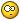 Quote EditOptions   Capt. Sterling Sticky Fingers Sterling Needs a New HatMember10,302 postsGender:Pyrate Hunter Location:here Interests:Killing pirates, haven't met one yet worth keeping alive.... (IP: 71.53.214.229) · · Posted December 24, 2008 · Report post **slaps MadL upside the head** In order to know what they are hiding, they need to be removed....geeze do I have to teach ye all EVERYTHING? Quote EditOptions   Stynky Tudor Fugitive at large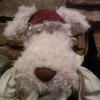 Admin2,339 postsGender:Male Location:Wandering Spanish held Territories of the New World Interests:I'm not interested in anything or anybody & I hate you. (IP: 72.148.237.64) · · Posted December 24, 2008 · Report post   Mary Diamond said: The difference is really more of an evolution of the shape-supporting form. Originally starting with the modestly supportive bodice, in time and with additional stiffening they became stays (GAoP), which later become a corset in the Victorian era. Some further reference can be had here http://www.marariley.net/stays/staystimeline.htm.I have worn both stays and corsets ~ I have always found them to be comfortable, but, keep in mind, I take especial care in the fitting process. I prefer a more rigid frame, and do not care as much for bodice style, half boned, or corded stays. However, keep in mind they are movement restrictive.My Madam Mary Diamond, I'm so confused. Would you mind posting some images of yourself modeling the differences for me, I mean us? For purely educational purposes of course. . .Quote EditOptions   MadL Dread PyrateMember1,283 postsGender:Male Location:Where ever I need ta be Interests:I like pirates, ye got a problem with that?

Blame me mu'm, she the one who decked me room out like a captain's cabin an' that be what I grew'd up in. Also me pa fer he built boats when I was but a wee lad. Later they ran off an' joined the carnivals, so I learn ta be a scalawag from the best. 

I like weapons, some that go BOOM, and always sharp shiny ones.

I work with computers, currently contracted to hire by Xerox, their engineers [I]Need[/I] all the help they can get, this is fer sure! But I also have taught the Microsoft Certification course for a private contact school, an' spent 4 years working third level support at Earthlink before that scalawag Sky jumped ship an' let it go down.

They call me Mad L cuz, well, cuz many think I be mad, mad as a hatter they say but that only because they never jumped from a perfectly good airplane....over a thousand times. They also call me Mad L cuz I don't much like dogs n' cats, but I like things with scales and teeth, even the venomous ones for they be quit tasty when roasted over an open flame....even bet'r wit rum! They also call me Mad L, well, cuz very few know how to say me sir name properly, so in the military they give up and just call me "Mad L"

Oh, an' I dabble in the arts, computer 3D arts that be. Thar they all think I be mad, I do me best to make sure they all know I be mad. I have fun run'n amok as a pirate monkey character and makin' the moderators thar go bald. Several times the moderators try ta toss me o'r board, but the crew say will have none o' that now ;\

So, I like pirates, ye got a problem with that? (IP: 13.8.137.10) · · Posted December 24, 2008 · Report post they have t' model them; assemble them like a ship in a bottle do they???....gee, I sure hope they use Elmer's glue, it do naught hold up well in water! 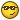 Quote EditOptions   Mary Diamond It's My FaultModerator1,050 postsGender:Female Location:Illinois Interests:Things I Love: Horticulture, Travel, Volleyball, Reading, Sewing, Costuming, Halloween, esp. props!, Halo, Halo2, Halo3, ODST, and, of course, Pyracy. (IP: 24.13.221.117) · · Posted December 24, 2008 · Report post   Capt. Sterling said: Hmmmm generally speaking, corsets are a supportive undergarment, which occasionally, depending on the time frame, may be worn so they are seen, basically in the GAoP, you shouldn't see them much on common/proper ladies.... a bodice on the other hand is the upper part of a lady's garment... it can be the top of a gown, a separate jacket like object etc... but is the bit that goes around the body.... bodice can also mean Bodies which is an old term for corest or stays...Thank you for providing the additional clarification, Captain!  Stynky Tudor said: My Madam Mary Diamond, I'm so confused. Would you mind posting some images of yourself modeling the differences for me, I mean us? For purely educational purposes of course. . .My Sweet Stynky ~ No.Quote EditOptions   Rats Dread PyrateMember1,095 postsGender:Male Location:Whitewater WI. Interests:Theft, brigandry, pilfering and bad grammar (IP: 24.196.145.69) · · Posted December 24, 2008 (edited) · Report post Corset or bodice???No thanks, they only get in the way.... I'll just have the side salad!!! Edited December 24, 2008 by Rats Quote EditOptions   LadyBarbossa Wealth Redistributor & Mischief Making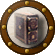 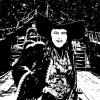 Moderator4,641 postsGender:Female Location:The Land Between Two Rivers, aka Iowa Interests:18th c Piracy to American Revolution, Victorian Thespians, Equitation, tigers, Friesians, cooking, playing my viola & music in general. Researcher of Major General Baron Johann de Kalb. LOVES the Phantom of the Opera (who's also Brethren)! Transformers, Stargate, Star Trek, Star Wars, NCIS, Bones, The X Files (IP: 67.224.49.9) · · Posted December 25, 2008 (edited) · Report post Oh, good Lord, gents! Stynky... and others out there a might bit curious... alas, pictures escape us at the moment to put up. I haven't any readily available to post the difference between the bodice and the corset/stays. But... for those of ye still in the dark and haven't a clue... check out Jas. Townsed for example: http://jas-townsend.com/index.php?cPath=2&...edc617ca4ca936cThe bodice ye see at Ren Faires worn by a good many women, well... honestly, I have yet t' see historical documentation on those types fo' th' 18th c at least. Someday will get ye all some piccies of the difference, mates. Sterling and Diamond pretty much said it all. Corset/stays = undergarment that is fully boned or half boned. Bodice = NOT an undergarment that is partially boned or not boned at all.And I prefer wearin' stays than I do a bodice. Again, it's GREAT back support. ~Lady B